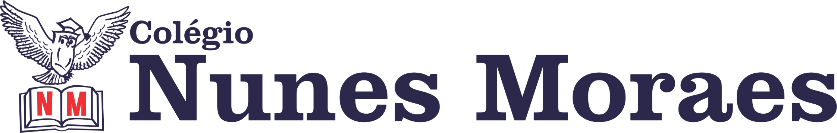 IMPORTANTE:  Se você ou seu professor tiverem problema com internet, siga “o plano b”: realize o passo a passo indicado no roteiro da aula -  assista à videoaula e/ou leia as páginas indicadas e faça as atividades. Na aula seguinte, tire as dúvidas com o professor. ►1ª AULA: 13h -13:55’  -   FÍSICA 1 – WALTER BARROS  FRENTE 1 – AULA  1: ESCALAS TERMOMÉTRICASPasso 1 - Acesse a aula online – link enviado pelo professor. Caso você não consiga acessar a aula online, fale com a coordenação. Leia a teoria do capítulo e assista à videoaula abaixo.  Em seguida, resolva os exercícios propostos abaixo. Anote suas dúvidas e fale com o professor na próxima aula.https://youtu.be/02HqOFprQocPasso 2 – Resolver questões junto com o professor: - Questões essenciais  - página 6 – questões 1, 2, 3, 4 ►2ª AULA: 13:55’-14:50’    - MATEMÁTICA 1  – BETOWER MORAIS FRENTE 3 – AULA 1:   TEORIA DOS CONJUNTOS Páginas 42,43 e 44. Passo 1 – Acompanhe a aula acessando o meet utilizando   link que será enviado no momento da aula para transmissão simultânea. Caso você não consiga acessar a aula online, fale com a coordenação. Assista ao vídeo no link abaixo.https://www.youtube.com/watch?v=Wxm3ugnq9Sw Passo 2 – Após ver a videoaula, faça leitura das informações contidas em sua apostila nas páginas 42,43 e 44. Passo 3 – Após a leitura e compreensão das informações, resolva as questões das Atividades propostas e de aprofundamento das páginas 44 e 45.►3ª AULA: 14:50’-15:45’ – HISTÓRIA 1 – PROFESSOR PAULO ALEXANDRINOAULA 1 - UMA BREVE INTRODUÇÃO AO ESTUDO DAS CIÊNCIAS HUMANAS1º passo: Conectar-se ao Google Meet pelo link enviado pelo professor no grupo do whatsapp. Caso não consiga acessar a aula online, fale com a coordenação. Assista à videoaula nos links abaixo. Faça a leitura do capítulo.https://youtu.be/wvkslsfuY4c  ►INTERVALO: 15:45’-16:10’    ►4ª AULA:   16:10’-17:05’ – HISTÓRIA 1 – PROFESSOR PAULO ALEXANDRINOAULA 1 - UMA BREVE INTRODUÇÃO AO ESTUDO DAS CIÊNCIAS HUMANAS1º passo: Conectar-se ao Google Meet pelo link enviado pelo professor no grupo do whatsapp. Caso não consiga acessar a aula online, fale com a coordenação. Assista à videoaula no link abaixo. https://youtu.be/2IKOIT67ALc2º passo:  ATIVIDADES DE SALA: ATIVIDADES ESSENCIAIS  -  questões 02 e 03 (consulte página 07 do seu livro )  Atividade de casa:  ATIVIDADES PROPOSTAS:  questões 04, 02 e 03, da(s) página(s)►5ª AULA:   17:05’ – 18:00’  -  INGLÊS  – PROFESSORA MONNALYSA FONTINELEAULA 1 – COMPETÊNCIAS E HABILIDADESAcesse a aula online   -    https://meet.google.com/ggi-uqux-fufPasso 1 - Explicação das habilidades do ENEM e dúvidas principais sobre a parte de inglês do exame - páginas 1 e 2.Passo 2 – Resolver a seção Atividades de sala  - questões 1 a 5 - juntamente com a professora.Passo 3 - ENEM tips.Atividade de casa - atividades propostas da aula 1. ►6ª AULA:   18:00’ – 18:55’ – GEOGRAFIA 2 – PROFESSOR ABRAÃO ARAÚJO   AULA  01 - GEOPOLÍTICA - ORDENS MUNDIAIS Passo 1 – Acesse  a aula online – link enviado pelo professorCaso não consiga acessar a aula online, fale com a coordenação. Assista à videoaula no link abaixo.https://sastv.portalsas.com.br/#/channels/1/videos/900Passo 2 – Atividade de Classe: p. 29 (questões 1 a 3)Atividade para Casa: p. 30 e 31